 № 88					    			                20 ноября  2020 года   О внесении изменений в постановление администрации  муниципального образования «Зеленогорское сельское поселение» №81 от 31.12.2013 «Об утверждении порядка размещения сведений о доходах, расходах, об имуществе и обязательствах имущественного характера лиц, замещающих должности муниципальной службы муниципального образования «Зеленогорское сельское поселение», и членов их семей на официальном сайте органа местного самоуправления и предоставления этих сведений средствам массовой информации для опубликования»В соответствии с Положением Зеленогорской сельской администрации Моркинского муниципального района Республики Марий Эл от 17.03.2020 г. № 28 Зеленогорская сельская администрация Моркинского муниципального района Республики Марий Эл ПОСТАНОВЛЯЕТ:1.Внести в постановление администрации муниципального образования «Зеленогорское сельское поселение» №81 от 31.12.2013 «Об утверждении порядка размещения сведений о доходах, расходах, об имуществе и обязательствах имущественного характера лиц, замещающих должности муниципальной службы муниципального образования «Зеленогорское сельское поселение», и членов их семей на официальном сайте органа местного самоуправления и предоставления этих сведений средствам массовой информации для опубликования» следующие изменения:1.1. наименование постановления изложить в следующей редакции:«Об утверждении порядка размещения сведений о доходах, расходах, об имуществе и обязательствах имущественного характера лиц, замещающих должности муниципальной службы  Зеленогорского сельского поселения Моркинского муниципального района Республики Марий Эл, и членов их семей на официальном сайте органа местного самоуправления и предоставления этих сведений средствам массовой информации для опубликования»;1.2. далее по тексту постановления слова «Администрация муниципального образования «Зеленогорское сельское поселение»» в соответствующем падеже заменить словами «Зеленогорская сельская администрация Моркинского муниципального района Республики Марий Эл» в соответствующем падеже;1.3. в пункте 1 постановления слова «муниципального образования «Зеленогорское сельское поселение»» заменить словами «Зеленогорского сельского поселения Моркинского муниципального района Республики Марий Эл»;1.4. наименование порядка размещения сведений о доходах, расходах, об имуществе и обязательствах имущественного характера лиц, замещающих должности муниципальной службы  Зеленогорского сельского поселения Моркинского муниципального района Республики Марий Эл, и членов их семей на официальном сайте органа местного самоуправления и предоставления этих сведений средствам массовой информации для опубликования, утвержденного постановлением Администрации МО «Зеленогорское сельское поселение» от 31 декабря 2013 г. N 81 изложить в следующей редакции:«Порядок размещения сведений о доходах, расходах, об имуществе и обязательствах имущественного характера лиц, замещающих должности муниципальной службы  Зеленогорского сельского поселения Моркинского муниципального района Республики Марий Эл, и членов их семей на официальном сайте органа местного самоуправления и предоставления этих сведений средствам массовой информации для опубликования»;1.5. далее по тексту порядка слова «муниципального образования «Зеленогорское сельское поселение»» в соответствующем падеже заменить словами «Зеленогорского сельского поселения Моркинского муниципального района Республики Марий Эл» в соответствующем падеже.2. Настоящее постановление вступает в силу после его официального опубликования (обнародования).3. Контроль за исполнением настоящего постановления оставляю за собой.Глава администрации:						Ю.Н.АнтюшинМАРИЙ ЭЛ РЕСПУБЛИКЫСЕМОРКО МУНИЦИПАЛ РАЙОНЫНЗЕЛЕНОГОРСК ЯЛ КУНДЕМАДМИНИСТРАЦИЙЖЕ ПУНЧАЛ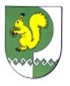 ЗЕЛЕНГОРСКАЯ СЕЛЬСКАЯ АДМИНИСТРАЦИЯ МОРКИНСКОГО МУНИЦИПАЛЬНОГО РАЙОНА РЕСПУБЛИКИ МАРИЙ ЭЛПОСТАНОВЛЕНИЕ